涉执房地产处置司法评估报告估价项目名称：成都市成华区人民法院执行案件涉及位于遂宁市船山区藕园巷18号藕园小区市场BC栋2层2号（中庭）附2号2号、C栋2层3号附5号商业服务用途房地产市场价值评估估价报告编号：四川大成(2022)房字第06054号估价委托人：成都市成华区人民法院房地产估价机构：四川大成房地产土地评估有限公司注册房地产估价师: 何  强	     注册号：5120210064周  燕     注册号：5120070067估价报告出具日期：二〇二二年六月二十二日致估价委托人函成都市成华区人民法院：受贵院的委托[（2022）川0108执2956号]，我公司遵循独立、客观、公正、合法的原则，按照国家规定的技术标准和程序，结合估价对象的权益状况及所在区域市场状况，对估价对象在价值时点的市场价值进行了专业分析、测算和判断，完成了估价对象的市场价值评估工作。一、估价对象：吴波、邓韩会共同共有的位于遂宁市船山区藕园巷18号藕园小区市场BC栋2层2号（中庭）附2号2号、C栋2层3号附5号商业服务用途房地产（含建筑物、附着在建筑物上与其功能相匹配且不可移动的室内装饰装修和设施设备以及分摊的土地使用权，其中建筑面积合计489.02平方米，分摊土地使用权面积合计69.03平方米），估价对象具体评估范围和登记状况详见表1。二、估价目的：为成都市成华区人民法院执行成都农村商业银行股份有限公司量力支行与罗茜茜、蒲小华、杨洋、吴波、邓韩会、绵阳市龙源生态林业有限公司、广元市中拓林业投资发展有限公司借款合同纠纷一案时确定估价对象财产处置参考价提供参考依据而评估房地产市场价值。三、价值时点：2022年6月13日四、价值类型：市场价值五、估价方法：收益法六、估价结果：估价对象在满足本报告“估价的假设和限制条件”及“价值类型”条件下的市场价值估价结果（详见表1）如下：评估面积：489.02平方米评估总价：194.73万元总价大写：壹佰玖拾肆万柒仟叁佰圆整币    种：人民币     表1　　　              估价结果一览表估价的具体情况及相关专业意见，请见附后的估价报告。四川大成房地产土地评估有限公司法定代表人：徐涛二〇二二年六月二十二日目  录目  录	4估价师声明	5估价的假设和限制条件	6一、估价的假设	6二、估价报告使用限制条件	8三、需要特别说明事项	9估价结果报告	11一、估价委托人	11二、房地产估价机构	11三、估价目的	11四、估价对象	11五、价值时点	15六、价值类型	15七、估价原则	16八、估价依据	17九、估价方法	19十、估价结果	20十一、注册房地产估价师	21十二、实地查勘期	21十三、估价作业期	21附  件	22《成都市成华区人民法院司法评估委托书》（复印件）估价对象位置示意图；估价对象实地查勘情况和相关照片； 估价对象《房产登记信息、抵押信息、查封信息查询情况说明》（复印件）；《遂宁市房产分户图》（复印件）；专业帮助情况和相关专业意见；估价机构营业执照（复印件）；估价机构备案证书（复印件）；估价人员资格证书（复印件）。估价师声明我们郑重声明：1、我们在本估价报告中对事实的说明是真实、准确和完整的，没有虚假记载、误导性陈述和重大遗漏。2、本估价报告中的分析、意见和结论是我们自己独立、客观、公正的专业分析、意见和结论，但受到本估价报告中已经说明的估价假设和限制条件的限制。3、我们与估价报告中的估价对象没有现实或潜在的利益，与估价委托人及估价利害关系人没有利害关系，也对估价对象、估价委托人及估价利害关系人没有偏见。4、我们依照中华人民共和国国家标准《房地产估价规范》《房地产估价基本术语标准》和《四川省住房和城乡建设厅房地产司法鉴定评估指导意见（试行）》《涉执房地产处置司法评估指导意见（试行）》等房地产估价标准的规定进行估价工作，撰写本估价报告。5、参与本估价项目的专职房地产估价师具备相关专业知识和相应的房地产市场分析能力。6、参与本次估价的注册房地产估价师估价的假设和限制条件一、估价的假设(一) 估价方法的选择依据1、估价委托人提供了估价对象的《成都市成华区人民法院司法评估委托书》等资料复印件，我公司估价人员到遂宁市不动产登记中心查询到估价对象最新的《房产登记信息、抵押信息、查封信息查询情况说明》《遂宁市房产分户图》，估价人员对上述资料进行了必要的核查、验证，在无理由怀疑其合法性、真实性、准确性和完整性的情况下，本次评估假定上述资料合法、真实、准确、完整。2、注册房地产估价师已对房屋安全、环境污染等影响估价对象价值的重大因素给予了关注，在无理由怀疑估价对象存在安全隐患且无相应的专业机构进行鉴定、检测的情况下，假定估价对象能正常安全使用。3、注册房地产估价师未对房屋建筑面积进行专业测量，本次评估假定估价对象的实际建筑面积与《房产登记信息、抵押信息、查封信息查询情况说明》记载建筑面积一致。4、估价人员实地查勘的房屋与估价对象《房产登记信息、抵押信息、查封信息查询情况说明》登记房屋及房地产管理部门的相应登记薄中记载房屋为同一房屋，具有唯一性。5、根据估价人员实地查勘，估价对象于价值时点处于空置状态。估价委托人未明确估价对象是否存在租赁权、用益物权及占有使用情况；我们经过尽职调查也未发现、掌握估价对象有前述状况，故本次评估假定估价对象不存在租赁权、用益物权及占有使用情况。6、本次评估，估价委托人未明确，我们亦未调查到估价对象是否存在欠缴税金及相关费用（包含税收、物业费、水电气费等及其滞纳金）情况，故本次评估假定估价对象不存在欠缴税金及相关费用。7、估价对象在价值时点的房地产市场为公开、平等、自愿的交易市场，即能满足以下条件：（1）房地产交易符合国家相关法律、法规规定，能够自由在市场上交易；（2）交易双方是自愿进行交易，交易目的是追求自身利益的最大化；（3）交易双方精明、谨慎行事，并了解交易对象、知晓市场行情；（4）交易双方有较充裕的时间进行交易；（5）不存在特殊买者的附加出价。（6）交易双方负担各应负担的税费。8、估价对象为所在建筑物的一部分，假设估价对象享有公共部位的通行权及水、电等共用设施的使用权。（二）未定事项假设无。（三）背离事实假设据《房产登记信息、抵押信息、查封信息查询情况说明》，估价对象设置了抵押权利限制、并存在司法查封，因抵押担保债权及司法查封将随估价对象的拍卖处置而消灭或解除，基于本次评估目的，本次估价未考虑估价对象已设抵押权及司法查封的影响；故本次评估不考虑估价对象抵押权及司法查封的影响，设定估价对象权利状况完整、无他项权利限制。（四）不相一致假设估价对象的《房产登记信息、抵押信息、查封信息查询情况说明》登记房屋坐落为船山区藕园巷18号藕园小区市场BC栋2层2号（中庭）附2号2号、C栋2层3号附5号，估价人员实地查勘地址为船山区藕园巷18号藕园小区市场2层，现场未见房号，据相关当事人现场带勘指认，并结合《遂宁市房产分户图》，本次评估以估价人员实地查勘的房屋坐落为准，并假定产权登记坐落与估价人员实地查勘地址对应的房地产为同一房地产。（五）依据不足假设本报告估价对象涉及的《房产登记信息、抵押信息、查封信息查询情况说明》（详见附件）等资料未载明估价对象的建成年代，据估价人员调查了解，估价对象建成年代约为2004年，本次评估我们据此设定估价对象建成年代，鉴于房地产估价师的权限，我们无法确定其建成年代的准确性，对于估价对象的准确建成年代应以相关管理部门的档案资料为准。二、估价报告使用限制条件1、本报告估价结论仅作为成都市成华区人民法院执行成都农村商业银行股份有限公司量力支行与罗茜茜、蒲小华、杨洋、吴波、邓韩会、绵阳市龙源生态林业有限公司、广元市中拓林业投资发展有限公司借款合同纠纷一案时确定估价对象财产处置参考价提供依据，若用于其他用途本报告估价结果无效。评估结果仅为人民法院确定财产处置参考价服务，该评估结论不等同于估价对象可实现价格，估价结论不应当被认为是对评估对象可实现价格的保证。2、本报告估价结果包含估价对象的房屋所有权（含建筑物、附着在建筑物上与其功能相匹配且不可移动的室内装饰装修和设施设备）及分摊的土地使用权的市场价值，不包含家电、家具等可移动物品价值。3、报告使用人应当按照法律规定和评估报告载明的用途、使用人、使用期限等使用范围使用评估报告。否则，房地产估价机构和注册房地产估价师依法不承担责任。4、财产拍卖或者变卖之日与价值时点不一致，可能导致评估结果对应的评估对象状况、房地产市场状况、欠缴税费状况等与财产拍卖或者变卖时的相应状况不一致，发生明显变化的，评估结果应当进行相应调整后才可使用。5、本报告应在确定的使用期限内使用，即自本报告出具日起一年内（自2022年6月22日至2023年6月21日）有效，超过估价报告使用期限使用估价报告的，相关责任由使用者承担。在评估报告使用期限或者评估结果有效期内，评估报告或者评估结果未使用之前，如果评估对象状况或者房地产市场状况发生明显变化的，评估结果应当进行相应调整后才可使用。6、当事人、利害关系人收到评估报告后五日内可对评估报告的参照标准、计算方法或者评估结果等向人民法院提出书面异议；当事人、利害关系人对评估机构作出的说明仍有异议的，可以提请人民法院委托评估行业组织进行专业技术评审。7、本估价报告必须完整使用方为有效，对仅使用本估价报告中的部分内容，所导致可能发生的损失，本估价机构不承担责任。8、本估价报告原件加盖本机构鲜章和在本机构注册的房地产估价师签名方为有效，复印件以及缺乏鲜章、签名件无效。若使用缺乏本机构鲜章、签名件的估价报告，自负所产生的一切法律后果，本估价机构及估价人员不负任何责任。9、本报告正文与附件仅供估价委托人及相关当事人本次评估目的使用，除按规定送给政府管理部门作审查之用外，本报告的全部或部分内容未经我们书面同意，不得载于任何文件、公告及声明，也不得在任何公开媒体上发表或引用其全部、部分内容。三、需要特别说明事项1、本次估价范围以估价委托人提供的《成都市成华区人民法院司法评估委托书》为准，估价对象房屋的基本信息以《房产登记信息、抵押信息、查封信息查询情况说明》为准。2、估价委托人未书面明确财产处置费用是否从财产处置价款中扣除，根据估价人员对当地涉执司法处置费用的调查，当地交易惯例财产处置费用一般从财产处置价款中扣除，结合估价委托人介绍，本次处置费用也按惯例从处置价款中扣除，故本次评估结果未将上述费用扣除，特此说明。3、本估价报告是在价值时点和本次估价目的下，设定估价对象在保持现有使用状态以及未改变房屋结构、使用用途等情况下的估价结论。如估价对象的面积、用途、使用状态、权益状况以及估价目的、价值时点、房地产政策重大调整、市场供需状况等影响房地产价格的因素发生变化，本估价报告的估价结果应作相应调整。4、本次评估，由估价委托人组织相关当事人及我公司估价人员对估价对象进行了实地查勘，本报告的实地查勘记录已由实地查勘的人员和在场当事人签名。我公司估价人员对估价对象实地查勘的客观性、真实性、公正性承担责任，但估价人员对估价对象的查勘，仅限于估价对象的外观和使用状况。若估价对象存在需进行专业检测的内部缺陷，在估价委托人提供相关资料验证后，本次报告评估值应作相应的调整。5、根据估价人员现场查勘，估价对象与相邻房屋打通改造利用，现场无明显分界线，本次评估估价对象具体位置依据《遂宁市房产分户图》，提请报告使用人关注。6、报告使用者应合理使用本报告结果，在运用本估价报告时应符合“估价的假设和限制条件”所载明内容的要求，仅限于在报告应用有效期内、符合价值类型及报告明示的估价目的，逾期使用、不符“估价的假设和限制条件”或用于非估价目的，我公司和估价人员均不承担任何责任。7、报告使用者使用报告过程中如发现本报告内的文字、数字因校印或其他原因出现误差时，请通知本估价机构进行更正。8、本估价报告由四川大成房地产土地评估有限公司负责解释。估价结果报告一、估价委托人单位名称：成都市成华区人民法院联 系 人：陈法官联系电话：028-60811898二、房地产估价机构机构名称：四川大成房地产土地评估有限公司办公地址：成都市高新区天府大道北段1700号环球中心W6区410-426号（原办公地址：成都市青羊区西华门街17号天府中心16F）法定代表人：徐涛备 案 等 级：壹  级备案证书编号：川建房估备字[2019]0235号备案证书有效期：2016年10月12日至2022年10月12日三、估价目的为成都市成华区人民法院执行成都农村商业银行股份有限公司量力支行与罗茜茜、蒲小华、杨洋、吴波、邓韩会、绵阳市龙源生态林业有限公司、广元市中拓林业投资发展有限公司借款合同纠纷一案时确定估价对象财产处置参考价提供参考依据而评估房地产市场价值。四、估价对象（一）估价对象权益状况1、估价对象范围及产权登记状况本报告估价对象为位于遂宁市船山区藕园巷18号藕园小区市场BC栋2层2号（中庭）附2号2号、C栋2层3号附5号的商业用途房地产（含建筑物、附着在建筑物上与其功能相匹配且不可移动的室内装饰装修和设施设备以及分摊的土地使用权，其中建筑面积合计489.02平方米，分摊土地使用权面积合计69.03平方米）。据估价人员调查的资料，估价对象权利登记状况详见下表：表2-1             估价对象1权利登记状况一览表表2-2             估价对象2权利登记状况一览表2、估价对象权益状况及他项权利状况估价对象房屋为成都市成华区人民法院执行成都农村商业银行股份有限公司量力支行与罗茜茜、蒲小华、杨洋、吴波、邓韩会、绵阳市龙源生态林业有限公司、广元市中拓林业投资发展有限公司借款合同纠纷一案时涉及的标的物，据估价人员调查了解，估价对象除涉及抵押权、司法查封外，无其他他项权利限制。结合估价目的，本次评估设定估价对象无他项权利限制。（二）估价对象实物状况1、土地实物状况据估价人员实地查勘，估价对象及所在项目的土地实物状况如下表：表3            估价对象及所在项目土地实物状况一览表2、建筑物实物状况据估价人员实地查勘，估价对象为遂宁市船山区藕园巷18号藕园小区市场BC栋2层2号（中庭）附2号2号、C栋2层3号附5号的商业用房。所在项目为“藕园小区市场”，约建成于2004年，估价对象所在建筑物1-2层为商业用房，2层以上为住宅用房，其所在建筑物的实物状况如下表： 表4         估价对象建筑物实物情况一览表（三）估价对象区位状况据估价人员实地调查，估价对象的主要区位状况如下：表5                估价对象区位状况一览表五、价值时点根据《房地产司法鉴定评估指导意见（试行）》《涉执房地产处置司法评估指导意见（试行）》，“房地产司法鉴定评估的估价时点原则上为评估委托之日或完成估价对象现场查勘之日”、“人民法院未明确价值时点的，一般以评估对象实地查勘完成之日作为价值时点”，本次评估估价委托人并未书面明确价值时点，我们以完成估价对象现场查勘之日为准，即估价人员于2022年6月13日完成了估价对象的实地查勘，故本报告价值时点确定为实地查勘日2022年6月13日。六、价值类型1、本报告估价结果为估价对象在价值时点的市场价值。2、市场价值是经适当营销后，由熟悉情况、谨慎行事且不受强迫的交易双方，以公平交易方式在价值时点自愿进行交易的金额。3、本报告估价结果是反映估价对象在本次估价目的下，根据独立、客观、公正、合法等原则确定的，在2022年6月13日的市场价值，该价值内涵还包括：
    （1）估价结果包含估价对象的房屋所有权（含建筑物、附着在建筑物上与其功能相匹配且不可移动的室内装饰装修和设施设备）及分摊的土地使用权价值。（2）权利状况：设定为无他项权利限制。（3）用途：商业房地产。	（4）房地产基础设施条件达到通上水、通下水、通电、通讯、通路。七、估价原则1、独立、客观、公正原则独立、客观、公正原则要求估价机构和估价人员站在中立的立场上，实事求是、公平正直地评估出对各方估价利害关系人均是公平合理的价值或价格的原则。2、合法原则房地产估价必须以房地产的合法使用、合法处分为前提估价。合法原则要求估价结果是在依法判定的估价对象状况下的价值或价格的原则。遵循合法原则并不意味着只有合法的房地产才能成为估价对象，而是依法判定估价对象是哪种状况的房地产，就应将其作为哪种状况的房地产来估价。3、价值时点原则价值时点原则要求估价结果是依据估价目的确定的估价对象在某一特定时间（价值时点）的价值或价格的原则。由于房地产市场具有动态变化的特性，对于同一估价对象，随着时间变化，其价格亦可能发生升降。某一宗房地产的价格水平总是与某一价值时点相对应的，所以，我们应根据项目的特点及估价委托人的具体情况，合理确定一个价值时点。4、替代原则替代原则是要求估价结果与估价对象的类似房地产在同等条件下的价值或价格偏差在合理范围内的原则。房地产价格遵循替代规律，某宗房地产的价格受同类型具有替代可能的类似房地产价格所牵制，有相同使用价值、有替代可能的类似房地产之间会相互影响和竞争，使其在同等条件下的价值趋于一致或价格偏差在合理范围内。5、最高最佳利用原则最高最佳利用原则是要求估价结果是在估价对象最高最佳利用状况下的价值或价格的原则。最高最佳利用是房地产在法律上允许、技术上可能、财务上可行并使价值最大的合理、可能的利用，包括最佳的用途、规模、档次等。总之，在估价过程中，以国家及地方的有关法律、法规为依据，做到估价过程合理，估价方法科学，估价结果准确，严格保守在估价过程中知悉的相关当事人的秘密。八、估价依据（一）国家及地方相关法律、法规、规章及文件1、《中华人民共和国民法典》(中华人民共和国主席令第45号，自2021年1月1日起施行）； 2、	《中华人民共和国城市房地产管理法》（中华人民共和国主席令第32号，2019年8月26日修订通过，2020年1月1日起施行）；3、	《中华人民共和国土地管理法》（中华人民共和国主席令第32号，2019年8月26日修订通过，2020年1月1日起施行）；4、《中华人民共和国资产评估法》（中华人民共和国主席令第46号，自2016年12月1日起施行）；5、《中华人民共和国城镇国有土地使用权出让和转让暂行条例》（中华人民共和国国务院令第55号，自1990年5月17日起施行，中华人民共和国国务院令第732号于2020年11月29日公布修订版）；6、《最高人民法院关于人民法院确定财产处置参考价若干问题的规定》（法释[2018]15号，自2018年9月1日起施行）； 7、《关于印发<人民法院委托评估工作规范>的通知》（法办〔2018〕273号，自2018年12月10日起施行）；8、《四川省住房和城乡建设厅房地产司法鉴定评估指导意见（试行）》（川建房发[2011]89号，自2011年3月30日起施行）；9、《四川省高级人民法院 四川省住房和城乡建设厅关于规范房地产司法鉴定评估工作的通知》（川高法[2011]99号）；10、《关于印发<涉执房地产处置司法评估指导意见（试行）>的通知》（中房学〔2021〕37号）；11、其他相关法律、法规、规章及文件。	（二）房地产估价相关技术标准1、《房地产估价规范》(GB/T50291-2015)；2、《城镇土地估价规程》（GB/T18508-2014）；3、《房地产估价基本术语标准》（GB/T50899-2013）；4、《涉执房地产处置司法评估指导意见（试行）》。	（三）估价委托人提供的与估价对象有关的资料《成都市成华区人民法院司法评估委托书》[（2022）川0108执2956号]；（四）估价人员调查获取资料1、《房产登记信息、抵押信息、查封信息查询情况说明》；2、《遂宁市房产分户图》（复印件）；（五）房地产实地查勘记录表（六）本公司掌握和搜集的有关估价对象资料及市场调查资料九、估价方法（一）估价方法的介绍房地产估价的常用方法有比较法、收益法、成本法、假设开发法等。比较法是选取一定数量的可比实例，将它们与估价对象进行比较，根据其间的差异对可比实例成交价格进行处理后得到估价对象价值或价格的方法。该方法适用于同类房地产数量较多，经常发生交易且具有一定可比性的房地产。收益法是预测估价对象的未来收益，利用报酬率或资本化率、收益乘数将未来收益转换为价值得到估价对象价值或价格的方法。该方法适用于估价对象或其同类房地产通常有租金等经济收入的收益性房地产。成本法是测算估价对象在价值时点的重置成本或重建成本和折旧，将重置成本或重建成本减去折旧得到估价对象价值或价格的方法。成本法适用于估价对象可假定为独立的开发建设项目进行重新开发建设的房地产以及房地产市场不够活跃或同类房地产交易较少、且没有经济收入或潜在经济收入，难以采用比较法和收益法估价的房地产。假设开发法是求得估价对象后续开发的必要支出及折现率或后续开发的必要支出及应得利润和开发完成后的价值，将开发完成后的价值和后续开发的必要支出折现到价值时点后相减，或将开发完成后的价值减去后续开发的必要支出及应得利润得到估价对象价值或价格的方法。假设开发法适用于具有开发或再开发潜力且开发完成后的价值可以采用比较法、收益法等成本法以外的方法测算的房地产。（二）估价方法的选择依据估价对象为已建成可正常使用的房屋，且目前为最高最佳利用状态，假设开发法不适用；估价对象属于收益性物业，其价值高低取决于市场供求关系及未来预期收益，而非成本累加，且估价对象属整栋建筑的一部分，不能作为独立的开发建设项目进行重新开发建设，故不宜采用成本法；目前估价对象所在区域类似用途房地产市场交易案例较少，无法满足比较法的使用条件。但区域类似房地产的租赁市场较活跃，收益法所需的各项资料较易收集,因此，我们可采用收益法进行评估。（三）简要测算过程收益法是预测估价对象的未来收益，利用报酬率或资本化率、收益乘数将未来收益转换为价值得到估价对象价值或价格的方法。估价对象属出租型房地产，本次估价以估价对象作为出租型房地产为估价前提，具体选用报酬资本化法进行测算。基本计算公式：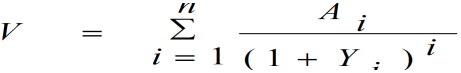 式中  V—收益价值(元/㎡)Ai—未来第i年的净收益(元/㎡)Yi—未来第i年的报酬率（%）n—收益期(年)十、估价结果估价人员根据本次估价目的，遵循估价原则，在综合分析影响估价对象价值因素的基础上，选用收益法确定估价对象在价值时点满足本报告“估价的假设和限制条件”及“价值类型”条件下的市场价值如下：评估面积：489.02平方米评估总价：194.73万元总价大写：壹佰玖拾肆万柒仟叁佰圆整币    种：人民币表6　　              估价结果一览表十一、注册房地产估价师十二、实地查勘期2022年6月13日十三、估价作业期2022年5月26日至2022年6月22日四川大成房地产土地评估有限公司二〇二二年六月二十二日附  件《成都市成华区人民法院司法评估委托书》（复印件）； 估价对象位置示意图；估价对象实地查勘情况和相关照片；估价对象《房产登记信息、抵押信息、查封信息查询情况说明》（复印件）；《遂宁市房产分户图》（复印件）；专业帮助情况和相关专业意见；估价机构营业执照（复印件）；估价机构备案证书（复印件）；估价人员资格证书（复印件）。估价对象序号产权证号房屋坐落所在楼层总层数规划用途建筑面积(㎡)评估单价(元/㎡)评估总价（万元）1遂房权证船山区字第0224492、0224491号船山区藕园巷18号藕园小区市场BC栋2层2号（中庭）附2号2号28商业服务241.96388393.952遂房权证船山区字第0224487、0224488号船山区藕园巷18号藕园小区市场C栋2层3号附5号28商业服务247.064079100.78合计合计合计合计合计合计489.02/194.73特别提示： 特别提示： 特别提示： 特别提示： 特别提示： 特别提示： 特别提示： 特别提示： 特别提示： 1、估价结果单价精确到元位，总价精确到百元位，币种为人民币。 1、估价结果单价精确到元位，总价精确到百元位，币种为人民币。 1、估价结果单价精确到元位，总价精确到百元位，币种为人民币。 1、估价结果单价精确到元位，总价精确到百元位，币种为人民币。 1、估价结果单价精确到元位，总价精确到百元位，币种为人民币。 1、估价结果单价精确到元位，总价精确到百元位，币种为人民币。 1、估价结果单价精确到元位，总价精确到百元位，币种为人民币。 1、估价结果单价精确到元位，总价精确到百元位，币种为人民币。 1、估价结果单价精确到元位，总价精确到百元位，币种为人民币。 2、本次评估，根据估价对象所在区域司法拍卖惯例，财产处置费用（如评估费、拍卖费、诉讼费用、律师费等费用）一般在司法拍卖结束后根据实际发生费用从财产处置价款中扣除，结合估价委托人介绍，本次处置费用也按惯例从处置价款中扣除，故本次评估结果未扣除相关财产处置费用，提请相关当事人关注此事项。2、本次评估，根据估价对象所在区域司法拍卖惯例，财产处置费用（如评估费、拍卖费、诉讼费用、律师费等费用）一般在司法拍卖结束后根据实际发生费用从财产处置价款中扣除，结合估价委托人介绍，本次处置费用也按惯例从处置价款中扣除，故本次评估结果未扣除相关财产处置费用，提请相关当事人关注此事项。2、本次评估，根据估价对象所在区域司法拍卖惯例，财产处置费用（如评估费、拍卖费、诉讼费用、律师费等费用）一般在司法拍卖结束后根据实际发生费用从财产处置价款中扣除，结合估价委托人介绍，本次处置费用也按惯例从处置价款中扣除，故本次评估结果未扣除相关财产处置费用，提请相关当事人关注此事项。2、本次评估，根据估价对象所在区域司法拍卖惯例，财产处置费用（如评估费、拍卖费、诉讼费用、律师费等费用）一般在司法拍卖结束后根据实际发生费用从财产处置价款中扣除，结合估价委托人介绍，本次处置费用也按惯例从处置价款中扣除，故本次评估结果未扣除相关财产处置费用，提请相关当事人关注此事项。2、本次评估，根据估价对象所在区域司法拍卖惯例，财产处置费用（如评估费、拍卖费、诉讼费用、律师费等费用）一般在司法拍卖结束后根据实际发生费用从财产处置价款中扣除，结合估价委托人介绍，本次处置费用也按惯例从处置价款中扣除，故本次评估结果未扣除相关财产处置费用，提请相关当事人关注此事项。2、本次评估，根据估价对象所在区域司法拍卖惯例，财产处置费用（如评估费、拍卖费、诉讼费用、律师费等费用）一般在司法拍卖结束后根据实际发生费用从财产处置价款中扣除，结合估价委托人介绍，本次处置费用也按惯例从处置价款中扣除，故本次评估结果未扣除相关财产处置费用，提请相关当事人关注此事项。2、本次评估，根据估价对象所在区域司法拍卖惯例，财产处置费用（如评估费、拍卖费、诉讼费用、律师费等费用）一般在司法拍卖结束后根据实际发生费用从财产处置价款中扣除，结合估价委托人介绍，本次处置费用也按惯例从处置价款中扣除，故本次评估结果未扣除相关财产处置费用，提请相关当事人关注此事项。2、本次评估，根据估价对象所在区域司法拍卖惯例，财产处置费用（如评估费、拍卖费、诉讼费用、律师费等费用）一般在司法拍卖结束后根据实际发生费用从财产处置价款中扣除，结合估价委托人介绍，本次处置费用也按惯例从处置价款中扣除，故本次评估结果未扣除相关财产处置费用，提请相关当事人关注此事项。2、本次评估，根据估价对象所在区域司法拍卖惯例，财产处置费用（如评估费、拍卖费、诉讼费用、律师费等费用）一般在司法拍卖结束后根据实际发生费用从财产处置价款中扣除，结合估价委托人介绍，本次处置费用也按惯例从处置价款中扣除，故本次评估结果未扣除相关财产处置费用，提请相关当事人关注此事项。3、本次评估，我们没有考虑估价对象被迫转让及处置后可能存在的被执行人不自愿配合交付因素对评估结果的不利影响，在此提请报告使用人注意此事项。3、本次评估，我们没有考虑估价对象被迫转让及处置后可能存在的被执行人不自愿配合交付因素对评估结果的不利影响，在此提请报告使用人注意此事项。3、本次评估，我们没有考虑估价对象被迫转让及处置后可能存在的被执行人不自愿配合交付因素对评估结果的不利影响，在此提请报告使用人注意此事项。3、本次评估，我们没有考虑估价对象被迫转让及处置后可能存在的被执行人不自愿配合交付因素对评估结果的不利影响，在此提请报告使用人注意此事项。3、本次评估，我们没有考虑估价对象被迫转让及处置后可能存在的被执行人不自愿配合交付因素对评估结果的不利影响，在此提请报告使用人注意此事项。3、本次评估，我们没有考虑估价对象被迫转让及处置后可能存在的被执行人不自愿配合交付因素对评估结果的不利影响，在此提请报告使用人注意此事项。3、本次评估，我们没有考虑估价对象被迫转让及处置后可能存在的被执行人不自愿配合交付因素对评估结果的不利影响，在此提请报告使用人注意此事项。3、本次评估，我们没有考虑估价对象被迫转让及处置后可能存在的被执行人不自愿配合交付因素对评估结果的不利影响，在此提请报告使用人注意此事项。3、本次评估，我们没有考虑估价对象被迫转让及处置后可能存在的被执行人不自愿配合交付因素对评估结果的不利影响，在此提请报告使用人注意此事项。4、估价结果包含估价对象房屋（含建筑物、附着在建筑物上与其功能相匹配且不可移动的室内装饰装修和设施设备）及其分摊的土地使用权市场价值。 4、估价结果包含估价对象房屋（含建筑物、附着在建筑物上与其功能相匹配且不可移动的室内装饰装修和设施设备）及其分摊的土地使用权市场价值。 4、估价结果包含估价对象房屋（含建筑物、附着在建筑物上与其功能相匹配且不可移动的室内装饰装修和设施设备）及其分摊的土地使用权市场价值。 4、估价结果包含估价对象房屋（含建筑物、附着在建筑物上与其功能相匹配且不可移动的室内装饰装修和设施设备）及其分摊的土地使用权市场价值。 4、估价结果包含估价对象房屋（含建筑物、附着在建筑物上与其功能相匹配且不可移动的室内装饰装修和设施设备）及其分摊的土地使用权市场价值。 4、估价结果包含估价对象房屋（含建筑物、附着在建筑物上与其功能相匹配且不可移动的室内装饰装修和设施设备）及其分摊的土地使用权市场价值。 4、估价结果包含估价对象房屋（含建筑物、附着在建筑物上与其功能相匹配且不可移动的室内装饰装修和设施设备）及其分摊的土地使用权市场价值。 4、估价结果包含估价对象房屋（含建筑物、附着在建筑物上与其功能相匹配且不可移动的室内装饰装修和设施设备）及其分摊的土地使用权市场价值。 4、估价结果包含估价对象房屋（含建筑物、附着在建筑物上与其功能相匹配且不可移动的室内装饰装修和设施设备）及其分摊的土地使用权市场价值。 注册房地产估价师姓名注册证书号签名签名日期何  强51202100642022年6月22日周  燕51200700672022年6月22日房产登记信息查询情况说明房产登记信息查询情况说明房产登记信息查询情况说明房产登记信息查询情况说明房产登记信息查询情况说明房产登记信息查询情况说明房产登记信息查询情况说明房产登记信息查询情况说明房产登记信息查询情况说明房产登记信息查询情况说明房产登记信息查询情况说明房产登记信息查询情况说明权利人吴波、邓韩会吴波、邓韩会吴波、邓韩会共有方式共有方式共同共有共同共有共同共有共同共有共同共有共同共有证件类型身份证、身份证身份证、身份证身份证、身份证证件号码证件号码510702197206171351、510703197807140725510702197206171351、510703197807140725510702197206171351、510703197807140725510702197206171351、510703197807140725510702197206171351、510703197807140725510702197206171351、510703197807140725不动产权证号遂房权证船山区字第0224492号、遂国用（2013）第02757号、遂房权证船山区字第0224491号、遂国用（2013）第02757号遂房权证船山区字第0224492号、遂国用（2013）第02757号、遂房权证船山区字第0224491号、遂国用（2013）第02757号遂房权证船山区字第0224492号、遂国用（2013）第02757号、遂房权证船山区字第0224491号、遂国用（2013）第02757号登记时间登记时间2015-10-302015-10-302015-10-302015-10-302015-10-302015-10-30产别///房屋性质房屋性质市场化商品房市场化商品房市场化商品房市场化商品房市场化商品房市场化商品房房屋座落船山区藕园巷18号藕园小区市场BC栋2层2号（中庭）附2号2号船山区藕园巷18号藕园小区市场BC栋2层2号（中庭）附2号2号船山区藕园巷18号藕园小区市场BC栋2层2号（中庭）附2号2号船山区藕园巷18号藕园小区市场BC栋2层2号（中庭）附2号2号船山区藕园巷18号藕园小区市场BC栋2层2号（中庭）附2号2号船山区藕园巷18号藕园小区市场BC栋2层2号（中庭）附2号2号船山区藕园巷18号藕园小区市场BC栋2层2号（中庭）附2号2号船山区藕园巷18号藕园小区市场BC栋2层2号（中庭）附2号2号船山区藕园巷18号藕园小区市场BC栋2层2号（中庭）附2号2号船山区藕园巷18号藕园小区市场BC栋2层2号（中庭）附2号2号船山区藕园巷18号藕园小区市场BC栋2层2号（中庭）附2号2号幢号房号房屋结构所在层所在层总层数总层数建筑面积建筑面积规划用途规划用途房屋状态/2混合结构2288241.96241.96商业服务商业服务现房已抵押，现房已查封，未关联期房，现房无异议，未限制房屋不动产单元号510903001008GB00096F00040004510903001008GB00096F00040004510903001008GB00096F00040004分摊土地面积分摊土地面积35.8335.8335.8335.8335.8335.83权利类型国有建设用地使用权/房屋（构筑物）所有权国有建设用地使用权/房屋（构筑物）所有权国有建设用地使用权/房屋（构筑物）所有权权利性质权利性质出让出让出让出让出让出让房屋土地用途起始时间起始时间起始时间终止时间终止时间终止时间终止时间终止时间终止时间终止时间终止时间批发零售用地2005/7/192005/7/192005/7/192045/7/182045/7/182045/7/182045/7/182045/7/182045/7/182045/7/182045/7/18房产抵押信息查询情况说明房产抵押信息查询情况说明房产抵押信息查询情况说明房产抵押信息查询情况说明房产抵押信息查询情况说明房产抵押信息查询情况说明房产抵押信息查询情况说明房产抵押信息查询情况说明房产抵押信息查询情况说明房产抵押信息查询情况说明房产抵押信息查询情况说明房产抵押信息查询情况说明抵押权人成都农村商业银行股份有限公司量力支行成都农村商业银行股份有限公司量力支行成都农村商业银行股份有限公司量力支行成都农村商业银行股份有限公司量力支行成都农村商业银行股份有限公司量力支行抵押人抵押人吴波、邓韩会吴波、邓韩会吴波、邓韩会吴波、邓韩会不动产权证明号遂房船山区他字第0082437号遂房船山区他字第0082437号遂房船山区他字第0082437号遂房船山区他字第0082437号遂房船山区他字第0082437号抵押方式抵押方式最高额抵押最高额抵押最高额抵押最高额抵押不动产权证号遂房权证船山区字第0224492号、遂国用（2013）第02757号、遂房权证船山区字第0224491号、遂国用（2013）第02757号遂房权证船山区字第0224492号、遂国用（2013）第02757号、遂房权证船山区字第0224491号、遂国用（2013）第02757号遂房权证船山区字第0224492号、遂国用（2013）第02757号、遂房权证船山区字第0224491号、遂国用（2013）第02757号遂房权证船山区字第0224492号、遂国用（2013）第02757号、遂房权证船山区字第0224491号、遂国用（2013）第02757号遂房权证船山区字第0224492号、遂国用（2013）第02757号、遂房权证船山区字第0224491号、遂国用（2013）第02757号债权数额债权数额442万元442万元442万元442万元债权履行起止日期2013-11-27至2016-11-262013-11-27至2016-11-262013-11-27至2016-11-262013-11-27至2016-11-262013-11-27至2016-11-26登记时间登记时间2013/11/282013/11/282013/11/282013/11/28房屋座落船山区藕园巷18号藕园小区市场BC栋2层2号（中庭）附2号2号船山区藕园巷18号藕园小区市场BC栋2层2号（中庭）附2号2号船山区藕园巷18号藕园小区市场BC栋2层2号（中庭）附2号2号船山区藕园巷18号藕园小区市场BC栋2层2号（中庭）附2号2号船山区藕园巷18号藕园小区市场BC栋2层2号（中庭）附2号2号船山区藕园巷18号藕园小区市场BC栋2层2号（中庭）附2号2号船山区藕园巷18号藕园小区市场BC栋2层2号（中庭）附2号2号船山区藕园巷18号藕园小区市场BC栋2层2号（中庭）附2号2号船山区藕园巷18号藕园小区市场BC栋2层2号（中庭）附2号2号船山区藕园巷18号藕园小区市场BC栋2层2号（中庭）附2号2号船山区藕园巷18号藕园小区市场BC栋2层2号（中庭）附2号2号房产查封信息查询情况说明房产查封信息查询情况说明房产查封信息查询情况说明房产查封信息查询情况说明房产查封信息查询情况说明房产查封信息查询情况说明房产查封信息查询情况说明房产查封信息查询情况说明房产查封信息查询情况说明房产查封信息查询情况说明房产查封信息查询情况说明房产查封信息查询情况说明权利人名称吴波、邓韩会吴波、邓韩会吴波、邓韩会不动产权证号不动产权证号不动产权证号不动产权证号遂房权证船山区字第0224492号、遂国用（2013）第02757号、遂房权证船山区字第0224491号、遂国用（2013）第02757号遂房权证船山区字第0224492号、遂国用（2013）第02757号、遂房权证船山区字第0224491号、遂国用（2013）第02757号遂房权证船山区字第0224492号、遂国用（2013）第02757号、遂房权证船山区字第0224491号、遂国用（2013）第02757号遂房权证船山区字第0224492号、遂国用（2013）第02757号、遂房权证船山区字第0224491号、遂国用（2013）第02757号房屋座落船山区藕园巷18号藕园小区市场BC栋2层2号（中庭）附2号2号船山区藕园巷18号藕园小区市场BC栋2层2号（中庭）附2号2号船山区藕园巷18号藕园小区市场BC栋2层2号（中庭）附2号2号船山区藕园巷18号藕园小区市场BC栋2层2号（中庭）附2号2号船山区藕园巷18号藕园小区市场BC栋2层2号（中庭）附2号2号船山区藕园巷18号藕园小区市场BC栋2层2号（中庭）附2号2号船山区藕园巷18号藕园小区市场BC栋2层2号（中庭）附2号2号船山区藕园巷18号藕园小区市场BC栋2层2号（中庭）附2号2号船山区藕园巷18号藕园小区市场BC栋2层2号（中庭）附2号2号船山区藕园巷18号藕园小区市场BC栋2层2号（中庭）附2号2号船山区藕园巷18号藕园小区市场BC栋2层2号（中庭）附2号2号查封机关查封文号查封文号查封文号查封起始时间查封起始时间查封起始时间查封起始时间查封类型查封类型轮候顺序轮候顺序绵阳市涪城区人民法院（2014）执保字第182号（2014）执保字第182号（2014）执保字第182号2014-3-112014-3-112014-3-112014-3-11查封查封//四川省成都市中级人民法院（2014）成民保字第912号（2014）成民保字第912号（2014）成民保字第912号2015-1-112015-1-112015-1-112015-1-11查封查封//成都市中级人民法院（2019）川01执848号（2019）川01执848号（2019）川01执848号2019-8-122019-8-122019-8-122019-8-12轮候查封轮候查封66成都市成华区人民法院（2021）川0108执恢506号（2021）川0108执恢506号（2021）川0108执恢506号2021-8-312021-8-312021-8-312021-8-31轮候查封轮候查封77房产登记信息查询情况说明房产登记信息查询情况说明房产登记信息查询情况说明房产登记信息查询情况说明房产登记信息查询情况说明房产登记信息查询情况说明房产登记信息查询情况说明房产登记信息查询情况说明房产登记信息查询情况说明房产登记信息查询情况说明房产登记信息查询情况说明房产登记信息查询情况说明权利人吴波、邓韩会吴波、邓韩会吴波、邓韩会共有方式共有方式共同共有共同共有共同共有共同共有共同共有共同共有证件类型身份证、身份证身份证、身份证身份证、身份证证件号码证件号码510702197206171351、510703197807140725510702197206171351、510703197807140725510702197206171351、510703197807140725510702197206171351、510703197807140725510702197206171351、510703197807140725510702197206171351、510703197807140725不动产权证号遂房权证船山区字第0224487号、遂国用（2013）第02755号、遂房权证船山区字第0224488号、遂国用（2013）第02755号遂房权证船山区字第0224487号、遂国用（2013）第02755号、遂房权证船山区字第0224488号、遂国用（2013）第02755号遂房权证船山区字第0224487号、遂国用（2013）第02755号、遂房权证船山区字第0224488号、遂国用（2013）第02755号登记时间登记时间//////产别///房屋性质房屋性质市场化商品房市场化商品房市场化商品房市场化商品房市场化商品房市场化商品房房屋座落船山区藕园巷18号藕园小区市场C栋2层3号附5号船山区藕园巷18号藕园小区市场C栋2层3号附5号船山区藕园巷18号藕园小区市场C栋2层3号附5号船山区藕园巷18号藕园小区市场C栋2层3号附5号船山区藕园巷18号藕园小区市场C栋2层3号附5号船山区藕园巷18号藕园小区市场C栋2层3号附5号船山区藕园巷18号藕园小区市场C栋2层3号附5号船山区藕园巷18号藕园小区市场C栋2层3号附5号船山区藕园巷18号藕园小区市场C栋2层3号附5号船山区藕园巷18号藕园小区市场C栋2层3号附5号船山区藕园巷18号藕园小区市场C栋2层3号附5号幢号房号房屋结构所在层所在层总层数总层数建筑面积建筑面积规划用途规划用途房屋状态C栋5混合结构2288247.06247.06商业服务商业服务现房已抵押，现房已查封，未关联期房，现房无异议，未限制房屋不动产单元号510903001008GB00096F00030059510903001008GB00096F00030059510903001008GB00096F00030059分摊土地面积分摊土地面积33.233.233.233.233.233.2权利类型国有建设用地使用权/房屋（构筑物）所有权国有建设用地使用权/房屋（构筑物）所有权国有建设用地使用权/房屋（构筑物）所有权权利性质权利性质出让出让出让出让出让出让房屋土地用途起始时间起始时间起始时间终止时间终止时间终止时间终止时间终止时间终止时间终止时间终止时间/2005/7/192005/7/192005/7/192045/7/182045/7/182045/7/182045/7/182045/7/182045/7/182045/7/182045/7/18房产抵押信息查询情况说明房产抵押信息查询情况说明房产抵押信息查询情况说明房产抵押信息查询情况说明房产抵押信息查询情况说明房产抵押信息查询情况说明房产抵押信息查询情况说明房产抵押信息查询情况说明房产抵押信息查询情况说明房产抵押信息查询情况说明房产抵押信息查询情况说明房产抵押信息查询情况说明抵押权人成都农村商业银行股份有限公司量力支行成都农村商业银行股份有限公司量力支行成都农村商业银行股份有限公司量力支行成都农村商业银行股份有限公司量力支行成都农村商业银行股份有限公司量力支行抵押人抵押人吴波、邓韩会吴波、邓韩会吴波、邓韩会吴波、邓韩会不动产权证明号遂房船山区他字第0082437号遂房船山区他字第0082437号遂房船山区他字第0082437号遂房船山区他字第0082437号遂房船山区他字第0082437号抵押方式抵押方式最高额抵押最高额抵押最高额抵押最高额抵押不动产权证号遂房权证船山区字第0224487号、遂国用（2013）第02755号、遂房权证船山区字第0224488号、遂国用（2013）第02755号遂房权证船山区字第0224487号、遂国用（2013）第02755号、遂房权证船山区字第0224488号、遂国用（2013）第02755号遂房权证船山区字第0224487号、遂国用（2013）第02755号、遂房权证船山区字第0224488号、遂国用（2013）第02755号遂房权证船山区字第0224487号、遂国用（2013）第02755号、遂房权证船山区字第0224488号、遂国用（2013）第02755号遂房权证船山区字第0224487号、遂国用（2013）第02755号、遂房权证船山区字第0224488号、遂国用（2013）第02755号债权数额债权数额442万元442万元442万元442万元债权履行起止日期2013-11-27至2016-11-262013-11-27至2016-11-262013-11-27至2016-11-262013-11-27至2016-11-262013-11-27至2016-11-26登记时间登记时间2013/11/282013/11/282013/11/282013/11/28房屋座落船山区藕园巷18号藕园小区市场C栋2层3号附5号船山区藕园巷18号藕园小区市场C栋2层3号附5号船山区藕园巷18号藕园小区市场C栋2层3号附5号船山区藕园巷18号藕园小区市场C栋2层3号附5号船山区藕园巷18号藕园小区市场C栋2层3号附5号船山区藕园巷18号藕园小区市场C栋2层3号附5号船山区藕园巷18号藕园小区市场C栋2层3号附5号船山区藕园巷18号藕园小区市场C栋2层3号附5号船山区藕园巷18号藕园小区市场C栋2层3号附5号船山区藕园巷18号藕园小区市场C栋2层3号附5号船山区藕园巷18号藕园小区市场C栋2层3号附5号房产查封信息查询情况说明房产查封信息查询情况说明房产查封信息查询情况说明房产查封信息查询情况说明房产查封信息查询情况说明房产查封信息查询情况说明房产查封信息查询情况说明房产查封信息查询情况说明房产查封信息查询情况说明房产查封信息查询情况说明房产查封信息查询情况说明房产查封信息查询情况说明权利人名称吴波、邓韩会吴波、邓韩会吴波、邓韩会不动产权证号不动产权证号不动产权证号不动产权证号遂房权证船山区字第0224487号、遂国用（2013）第02755号、遂房权证船山区字第0224488号、遂国用（2013）第02755号遂房权证船山区字第0224487号、遂国用（2013）第02755号、遂房权证船山区字第0224488号、遂国用（2013）第02755号遂房权证船山区字第0224487号、遂国用（2013）第02755号、遂房权证船山区字第0224488号、遂国用（2013）第02755号遂房权证船山区字第0224487号、遂国用（2013）第02755号、遂房权证船山区字第0224488号、遂国用（2013）第02755号房屋座落船山区藕园巷18号藕园小区市场C栋2层3号附5号船山区藕园巷18号藕园小区市场C栋2层3号附5号船山区藕园巷18号藕园小区市场C栋2层3号附5号船山区藕园巷18号藕园小区市场C栋2层3号附5号船山区藕园巷18号藕园小区市场C栋2层3号附5号船山区藕园巷18号藕园小区市场C栋2层3号附5号船山区藕园巷18号藕园小区市场C栋2层3号附5号船山区藕园巷18号藕园小区市场C栋2层3号附5号船山区藕园巷18号藕园小区市场C栋2层3号附5号船山区藕园巷18号藕园小区市场C栋2层3号附5号船山区藕园巷18号藕园小区市场C栋2层3号附5号查封机关查封文号查封文号查封文号查封起始时间查封起始时间查封起始时间查封起始时间查封类型查封类型轮候顺序轮候顺序绵阳市涪城区人民法院（2014）执保字第182号（2014）执保字第182号（2014）执保字第182号2014-3-112014-3-112014-3-112014-3-11查封查封//四川省成都市中级人民法院（2014）成民保字第912号（2014）成民保字第912号（2014）成民保字第912号2015-1-112015-1-112015-1-112015-1-11查封查封//成都市成华区人民法院（2021）川0108执恢506号（2021）川0108执恢506号（2021）川0108执恢506号2021-8-312021-8-312021-8-312021-8-31轮候查封轮候查封66项目具体内容土地座落遂宁市船山区藕园巷18号“藕园小区市场”权利性质出让土地用途批发零售用地分摊土地使用权面积（M²）分摊土地面积分别为35.83、33.2平方米项目实勘四至所在项目东至巷道，南至藕园巷，西至道路，北至巷道项目宗地形状所在项目宗地形状基本规则地形条件地形基本平坦土壤地基地质条件一般基础设施条件及土地平整程度所在项目通供水、通排水、通电、通讯、通气、通路及场地平整规划限制条件无土地利用状况作为估价对象所在项目占地使用项目项目具体内容具体内容估价对象序号估价对象序号12所在项目名称所在项目名称藕园小区市场藕园小区市场建筑物基本情况建筑结构混合混合建筑物基本情况建成年代约2004年约2004年建筑物基本情况总层数8层8层建筑物基本情况所在楼层2层2层建筑物基本情况外墙装饰涂料涂料建筑物基本情况地基及墙面地基无不均匀沉降，墙面无裂缝现象地基无不均匀沉降，墙面无裂缝现象建筑物基本情况垂直交通步行楼梯步行楼梯建筑物基本情况基础设施通上水、通下水、通电、通讯、通路通上水、通下水、通电、通讯、通路装修状况门木门木门装修状况窗铝合金窗铝合金窗装修状况地面地砖、水泥地面地砖装修状况内墙涂料墙纸、涂料装修状况天棚石膏板吊顶涂料、扣板建筑物完损状况主体结构尚未发现主体结构受损尚未发现主体结构受损建筑物完损状况配套设施设备基础设施条件基本完善基础设施条件基本完善建筑物完损状况装修装饰需要重新装修（装修已拆除）需要重新装修（装修已拆除）估价对象其他个别条件临街位置临市场内部巷道临市场内部巷道估价对象其他个别条件交通限制无无估价对象其他个别条件层高约4米约4米估价对象其他个别条件形状规则规则估价对象其他个别条件开间（宽度与进深比）开间进深比较合理开间进深比较合理估价对象其他个别条件现状使用情况至价值时点，估价对象空置。至价值时点，估价对象空置。备注备注估价对象与相邻物业打通使用，无明显分界线，未见原始公共通道。估价对象与相邻物业打通使用，无明显分界线，未见原始公共通道。项目项目具体内容位  置位  置估价对象位于遂宁市船山区藕园巷18号藕园小区市场，位于藕园巷北侧，距离遂宁市中心医院直线距离约2.1公里。商服条件商业区级别居住区级商业中心。商服条件商服设施聚集状况区域内布局有君利来、万禾、田丰超市、藕园农贸市场等购物设施及配套临街底商。公共服务设施公共服务设施所在区域分布有遂宁市中学、遂宁二中、遂宁市船山区燕山小学、遂宁骨科医院、遂宁市中医院、遂宁市第三人民医院等公共服务设施。交通条件公交便捷程度区域有3、4、5、9、206、901等公交线路通过并设有站点。交通条件道路通达程度有藕园巷、遂州中路、介福东路、滨江北路等城市道路与外界联系。区域城市格局区域城市格局商业、居住混合区环境状况自然环境无固定污染源，无明显噪音及粉尘污染。环境状况经营氛围商业经营氛围一般。估价对象序号产权证号房屋坐落所在楼层总层数规划用途建筑面积(㎡)评估单价(元/㎡)评估总价（万元）1遂房权证船山区字第0224492、0224491号船山区藕园巷18号藕园小区市场BC栋2层2号（中庭）附2号2号28商业服务241.96388393.952遂房权证船山区字第0224487、0224488号船山区藕园巷18号藕园小区市场C栋2层3号附5号28商业服务247.064079100.78合计合计合计合计合计合计489.02/194.73特别提示： 特别提示： 特别提示： 特别提示： 特别提示： 特别提示： 特别提示： 特别提示： 特别提示： 1、估价结果单价精确到元位，总价精确到百元位，币种为人民币。 1、估价结果单价精确到元位，总价精确到百元位，币种为人民币。 1、估价结果单价精确到元位，总价精确到百元位，币种为人民币。 1、估价结果单价精确到元位，总价精确到百元位，币种为人民币。 1、估价结果单价精确到元位，总价精确到百元位，币种为人民币。 1、估价结果单价精确到元位，总价精确到百元位，币种为人民币。 1、估价结果单价精确到元位，总价精确到百元位，币种为人民币。 1、估价结果单价精确到元位，总价精确到百元位，币种为人民币。 1、估价结果单价精确到元位，总价精确到百元位，币种为人民币。 2、本次评估，根据估价对象所在区域司法拍卖惯例，财产处置费用（如评估费、拍卖费、诉讼费用、律师费等费用）一般在司法拍卖结束后根据实际发生费用从财产处置价款中扣除，结合估价委托人介绍，本次处置费用也按惯例从处置价款中扣除，故本次评估结果未扣除相关财产处置费用，提请相关当事人关注此事项。2、本次评估，根据估价对象所在区域司法拍卖惯例，财产处置费用（如评估费、拍卖费、诉讼费用、律师费等费用）一般在司法拍卖结束后根据实际发生费用从财产处置价款中扣除，结合估价委托人介绍，本次处置费用也按惯例从处置价款中扣除，故本次评估结果未扣除相关财产处置费用，提请相关当事人关注此事项。2、本次评估，根据估价对象所在区域司法拍卖惯例，财产处置费用（如评估费、拍卖费、诉讼费用、律师费等费用）一般在司法拍卖结束后根据实际发生费用从财产处置价款中扣除，结合估价委托人介绍，本次处置费用也按惯例从处置价款中扣除，故本次评估结果未扣除相关财产处置费用，提请相关当事人关注此事项。2、本次评估，根据估价对象所在区域司法拍卖惯例，财产处置费用（如评估费、拍卖费、诉讼费用、律师费等费用）一般在司法拍卖结束后根据实际发生费用从财产处置价款中扣除，结合估价委托人介绍，本次处置费用也按惯例从处置价款中扣除，故本次评估结果未扣除相关财产处置费用，提请相关当事人关注此事项。2、本次评估，根据估价对象所在区域司法拍卖惯例，财产处置费用（如评估费、拍卖费、诉讼费用、律师费等费用）一般在司法拍卖结束后根据实际发生费用从财产处置价款中扣除，结合估价委托人介绍，本次处置费用也按惯例从处置价款中扣除，故本次评估结果未扣除相关财产处置费用，提请相关当事人关注此事项。2、本次评估，根据估价对象所在区域司法拍卖惯例，财产处置费用（如评估费、拍卖费、诉讼费用、律师费等费用）一般在司法拍卖结束后根据实际发生费用从财产处置价款中扣除，结合估价委托人介绍，本次处置费用也按惯例从处置价款中扣除，故本次评估结果未扣除相关财产处置费用，提请相关当事人关注此事项。2、本次评估，根据估价对象所在区域司法拍卖惯例，财产处置费用（如评估费、拍卖费、诉讼费用、律师费等费用）一般在司法拍卖结束后根据实际发生费用从财产处置价款中扣除，结合估价委托人介绍，本次处置费用也按惯例从处置价款中扣除，故本次评估结果未扣除相关财产处置费用，提请相关当事人关注此事项。2、本次评估，根据估价对象所在区域司法拍卖惯例，财产处置费用（如评估费、拍卖费、诉讼费用、律师费等费用）一般在司法拍卖结束后根据实际发生费用从财产处置价款中扣除，结合估价委托人介绍，本次处置费用也按惯例从处置价款中扣除，故本次评估结果未扣除相关财产处置费用，提请相关当事人关注此事项。2、本次评估，根据估价对象所在区域司法拍卖惯例，财产处置费用（如评估费、拍卖费、诉讼费用、律师费等费用）一般在司法拍卖结束后根据实际发生费用从财产处置价款中扣除，结合估价委托人介绍，本次处置费用也按惯例从处置价款中扣除，故本次评估结果未扣除相关财产处置费用，提请相关当事人关注此事项。3、本次评估，我们没有考虑估价对象被迫转让及处置后可能存在的被执行人不自愿配合交付因素对评估结果的不利影响，在此提请报告使用人注意此事项。3、本次评估，我们没有考虑估价对象被迫转让及处置后可能存在的被执行人不自愿配合交付因素对评估结果的不利影响，在此提请报告使用人注意此事项。3、本次评估，我们没有考虑估价对象被迫转让及处置后可能存在的被执行人不自愿配合交付因素对评估结果的不利影响，在此提请报告使用人注意此事项。3、本次评估，我们没有考虑估价对象被迫转让及处置后可能存在的被执行人不自愿配合交付因素对评估结果的不利影响，在此提请报告使用人注意此事项。3、本次评估，我们没有考虑估价对象被迫转让及处置后可能存在的被执行人不自愿配合交付因素对评估结果的不利影响，在此提请报告使用人注意此事项。3、本次评估，我们没有考虑估价对象被迫转让及处置后可能存在的被执行人不自愿配合交付因素对评估结果的不利影响，在此提请报告使用人注意此事项。3、本次评估，我们没有考虑估价对象被迫转让及处置后可能存在的被执行人不自愿配合交付因素对评估结果的不利影响，在此提请报告使用人注意此事项。3、本次评估，我们没有考虑估价对象被迫转让及处置后可能存在的被执行人不自愿配合交付因素对评估结果的不利影响，在此提请报告使用人注意此事项。3、本次评估，我们没有考虑估价对象被迫转让及处置后可能存在的被执行人不自愿配合交付因素对评估结果的不利影响，在此提请报告使用人注意此事项。4、估价结果包含估价对象房屋（含建筑物、附着在建筑物上与其功能相匹配且不可移动的室内装饰装修和设施设备）及其分摊的土地使用权市场价值。 4、估价结果包含估价对象房屋（含建筑物、附着在建筑物上与其功能相匹配且不可移动的室内装饰装修和设施设备）及其分摊的土地使用权市场价值。 4、估价结果包含估价对象房屋（含建筑物、附着在建筑物上与其功能相匹配且不可移动的室内装饰装修和设施设备）及其分摊的土地使用权市场价值。 4、估价结果包含估价对象房屋（含建筑物、附着在建筑物上与其功能相匹配且不可移动的室内装饰装修和设施设备）及其分摊的土地使用权市场价值。 4、估价结果包含估价对象房屋（含建筑物、附着在建筑物上与其功能相匹配且不可移动的室内装饰装修和设施设备）及其分摊的土地使用权市场价值。 4、估价结果包含估价对象房屋（含建筑物、附着在建筑物上与其功能相匹配且不可移动的室内装饰装修和设施设备）及其分摊的土地使用权市场价值。 4、估价结果包含估价对象房屋（含建筑物、附着在建筑物上与其功能相匹配且不可移动的室内装饰装修和设施设备）及其分摊的土地使用权市场价值。 4、估价结果包含估价对象房屋（含建筑物、附着在建筑物上与其功能相匹配且不可移动的室内装饰装修和设施设备）及其分摊的土地使用权市场价值。 4、估价结果包含估价对象房屋（含建筑物、附着在建筑物上与其功能相匹配且不可移动的室内装饰装修和设施设备）及其分摊的土地使用权市场价值。 注册房地产估价师姓名注册证书号签名签名日期何  强51202100642022年6月22日周  燕51200700672022年6月22日